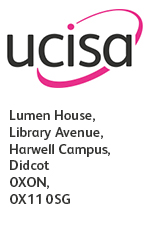 COMPANY NUMBER:	09349804CHARITY NUMBER:	1161218UNIVERSITIES AND COLLEGES INFORMATION SYSTEMS ASSOCIATION LIMITED (the Company”)NOTICE is hereby given of the eighth Annual General Meeting (the 'Meeting') of the Company, and the 30th Annual General Meeting of the association, to be held at 12:00 noon on Thursday 8th June 2023 online via MS Teams for the following purposes:1. To receive Chair’s welcome and apologies received2. To consider and, if thought fit, approve the following resolutions, to be proposed as Ordinary Resolutions of the Company:To approve the minutes of the 2022 Annual General Meeting of the Company held on16th June 2022.To receive and adopt the annual report of the Trustees and the accounts of the Company for the financial year ended 31 December 2022.To appoint Critchleys the auditors of the Company to hold office from the conclusion of this meeting until the conclusion of the next general meeting of the Company at which audited accounts are laid, and to authorise the directors to fix their remuneration.To consider and, if thought fit, appoint the following honorary officers (each of whom has consented to act) to stand as honorary officers of the Company from the close of this meeting for a term of two years in accordance with its Articles of Association, or as otherwise specified in any future amendments made to the Articles which are approved by the members of the Company:
Emma Woodcock, Chair of the Company
Proposed by Adrian Ellison, University of West London, Seconded by Rob Hickey, York St John UniversityJames Crooks as Deputy Chair of the Company
proposed by Bella Abrams, University of Sheffield. Seconded by Stuart Brown, University of Reading To elect one Elected Member to serve on the Board of Trustees. The nominees proposed for election to the role of Elected Trustee receiving the most votes from the members entitled to vote and attending, whether in person or by proxy, at this Annual General Meeting, shall be elected unless otherwise disqualified from standing by the Constitution or Articles of the Charity.Nominations for the one position (listed alphabetically by institution) are as follows: 
In accordance with the Articles of Association of the Company:To accept the nominations of the Special Interest Group Committees and appoint the Chairs of the Special Interest Groups of the Charity 
G. 	To receive the Treasurer’s Commentary on the financial year ended 31 December 2022, the summary Budget for the current financial year ending 31 December 2023 and the summary budget for the financial year ending 31 December 2024.
H. 	To approve the proposal that subscription fees remain at the same rate as 2023 for the 2024 subscription year. 

Explanatory Note:
The following table sets how each institution’s band is determined for 2024.
 
The third column of the table shows what the 2024 subscriptions would be if the resolution is approved. We have provided an illustration of what subscriptions would be if we followed our usual practice of applying an annual increase using the example of 5%. To consider any other business
To receive outgoing Chair’s remarks5.  To receive incoming Chair’s remarksBy order of the board




Matthew Flower, DirectorRegistered office: 30 St Giles, Oxford, OX1 3LENotes:A member of the Company is entitled to appoint another person as their proxy to exercise all or any of their rights to attend and to speak and vote at the meeting.A form of proxy is enclosed. To be effective, the proxy form or other instrument appointing a proxy must be completed and signed then delivered by electronic communication as specified below not later than 24 hours before the time for holding the meeting. Any power of attorney or any other authority under which the instrument appointing a proxy is signed (or a duly certified copy of such power or authority) must be included.Where the member is not an individual person, a statement by the person submitting the proxy form of their authority to appoint a proxy must also be included.Appointing a proxy does not preclude a member from attending and voting at the meeting in person.To deliver an appointment of a proxy by electronic communication, scan the duly signed instrument appointing a proxy and any supporting documents in a .pdf, .jpg or .tiff format (so that the documents are legible, and the signature is clearly visible) and send to the email address for delivery of proxies specified below. Any document or information relating to proxies for the meeting or otherwise relating to proceedings at the meeting may be sent by email to that address (but not to any other address or number for electronic communications mentioned in this document or any document accompanying it) provided that it is received no less than 24 hours before the meeting, but any electronic address or number provided in this notice or in any related document (including the proxy form) may not be used to communicate with the Company for any purposes other than as expressly stated.If you do not give your proxy an indication of how to vote on any resolution, your proxy will vote or abstain from voting at his discretion. Your proxy will vote (or abstain from voting) as he thinks fit in relation to any other matter which is put before the meeting or any adjournment thereof.Any appointment under a proxy notice may be revoked by delivering a notice to the Charity by the member who gave the proxy notice to the email or postal address below or by hand at the meeting. Such notice will only be effective if received by the Charity prior to the start of the meeting.Email address for the delivery of proxy forms: admin@ucisa.ac.uk NomineeMember institutionProposerSeconderJames SmithBirkbeck, University of LondonPaul ButlerUniversity of GreenwichDavid TelfordUniversity of StirlingCraig DarlisonDe Montfort UniversityDieter KraftnerAnglia Ruskin UniversityAsh RootsUniversity of ExeterKaren BatesLondon Business SchoolAdrian EllisonUniversity of West LondonVipin AhlawatLoughborough UniversityBrian HendersonUniversity of AberdeenDavid TelfordUniversity of StirlingDean Phillips University of Aberdeen Ash RootsUniversity of ExeterVicky Gosling
Falmouth UniversityCraig Darlison
De Montfort UniversityMark JohnstonUniversity of GlasgowNick LeakeKing’s College LondonDr. Rachel BenceQueen Mary University of LondonNick GilbertUniversity of SurreyEmma WoodcockYork St John University                Paul Butler, 
University of GreenwichIain McCrackenUniversity of SussexJason OliverUniversity of SussexSarah CockrillCanterbury Christ Church UniversityGroup  Chair  Proposer  Seconder  Business Technology Standard (BTS CoP) Inaugural Chair John Butterworth King’s College London Mark Johnston University of Glasgow Nick Gilbert University of Surrey Corporate Information Systems Group (CISG)  James Smith,   Birkbeck, University of London  Paddy Daly,  Robert Gordon University  James Blair,   University of Stirling  Digital Capabilities Group (DCG)  Annette Webb,   York St John  Emma Woodcock,   York St John University  Rebecca Wilson University College of London Digital Education Group  (DEG)  Richard Goodman,   Loughborough University  Farzana Latif, University of Leeds  Julie Voce, City,   University of London  Digital Infrastructure Group (DIG)  Jim Florence,   Robert Gordon University  Kate Iddles,   University of Wolverhampton  Guilherme De Sousa 
Heriot Watt University Enterprise Architecture (EA)  Joint Chair:   Russell Boyatt,   Warwick University  Rosie Coffey,   University College Cork  Lex Wilkinson,   Sheffield Hallam University  Enterprise Architecture (EA)  Joint Chair: Rosie Coffey   University College Cork  Lex Wilkinson,   Sheffield Hallam University  Russell Boyatt, Warwick University  Higher Education Information Directors Scotland (HEIDS)  Brian Henderson,   University of Aberdeen  Claire Taylor Napier University David Telford,   University of Stirling  Immigration Administration Community of Practice  (IA CoP)  Alex Lock 
Anglia Ruskin University Maria Wylie, University of Cambridge Martin Donkin, Queen Mary University of London Midlands Group Alex Goffe Keele University Sarah Cockrill, Canterbury Christ Church University Emma Woodcock, York St John UCISA London Group   Trevor Baxter,   King’s College London  Matthew Flower, University of Wolverhampton  Nick Leake,   King’s College, London.  Project and Change Management Group (PCMG)  Sally Jorjani,   University of Stirling  David Telford,   University of Stirling  Patrick Daly,   Robert Gordon University  Procurement Group (PG)  Rob Moore,  Leeds Beckett University  Mark Allinson,   Edge Hill University  Robert Silk,   University College London  Security Group   David Thornley,   Sheffield Hallam University  Jon O'Grady,  De Montfort University  David Round,  Bangor University  Sustainability Group  (SG) Andrew Meikle,  University of Lancaster  Robert Irving, Southampton University Kate Ferguson-Best, Kingston University Support Services Group (SSG)  Joint Chair: Andy Scott,   Durham University  Mike Burns Warwick University Ed Stout Leeds Beckett University Support Services Group (SSG)  Joint Chair: Jo Mortimer,   University of Reading  Ed Stout Leeds Beckett University Mike Burns Warwick University Women in Tech (WiT)  Christi Hopkinson,   University of the West of England  Sandra Gillham, University of Southampton  Tatiana Hepplewhite, Leeds Beckett University  User Experience Community of Practice (UX CoP)  Joint Chair: Emma Horrell,  University of Edinburgh  Sonia Virdi , University of Edinburgh  David Goddard, University College London User Experience Community of Practice (UX CoP)  Joint Chair: Joseph Talbot  University of Oxford Sonia Virdi, University of Edinburgh  David Goddard, University College London Band TypeSize as reported to HESA 2024 Subscriptions with no uplift( as per the resolution)(ex VAT)2024 Subscriptions with 5% uplift(ex VAT)Band 1Small and specialist institutions £868.00£911.00Band 2Less than 10,000 students reported to HESA in 21/22 year£2,169.00£2,277.00Band 310,001 to 20,000 students reported to HESA in 21/22 year£3,037.00£3,189.00Band 420,001 to 30,000 students reported to HESA in 21/22 year£3,470.00£3,644.00Band 5More than 30,001 students reported to HESA in 21/22 year£3,967.00£4,165.00